 Hickory Hill Community Homeowners’ Association April 2021Hickory Hill Community Homeowners Association Meeting Tuesday, April 13, 2021Seffner United Methodist Church1310 S Kingsway Rd, Seffner, FL 33584Call to Order:The meeting was called to order on April 13, 2021 by the president at 7:34 PM at Seffner UMC Church, 1310 S Kingsway Rd, Seffner, FL 33584.Minutes:March 9, 2021 minutes were approved.  Treasurer’s Report:April 13, 2021 Treasurer’s report was submitted.President’s Report:Zone Monitors- Still pending.Suncoast Credit Union- Additional paperwork was needed. Forms were available at meeting and signed. Secretary’s Report:130 households have paid 2021 dues. By Law Committee Chair’s Report:	Committee Chair reviewed proposed changes to articles with Board Members. Members, after reviewing, contributed comments and suggestions. Committee Chair will edit proposals and present changes at May 2021 meeting.   7. Old Business:Tax Board- There is one open director position on the Tax Board. Please contact Marjie Boyd @ 685-6363 if you have a nomination for this position.Previously Reported Violations-New Business:A request was submitted for reimbursement of purchased self- inking stamp from Treasurer. Stamp will be used to record information on all HOA checks deposited to Suncoast Credit Union. Cost of the stamp is $9.75. Approved.Estoppel Letters will be filed with Secretary,  Members at Large:		No comments, concerns, or suggestions from members at large present. 			Adjournment:There were no additional items to be discussed, therefore, the meeting was adjourned at 8:44 PM.Next Meeting:The next meeting is scheduled for May 11, 2021, 7:30 PM at Seffner UMC, Church, at 1310 S Kingsway Rd, Seffner, FL 33584.Action Items:	Tal Almand- Zone Monitors601 Gay- Second letter609 Penn National – Second letter615 Penn National- Second letterBoard Members PresentCheryl BoddenRhonda MitchellTal AlmandJay BelcherEddie AikinsMarjie BoydBill KruppaBoard Members AbsentLisa CooperMike BolenAddressViolationPhoto DocumentationDetermination on 3/9/21Determination on 4/13/21503Finger LakesChain Link FenceGiven to attorney to address in a certified letterHomeowner is working on getting the fence removed and replacing with a vinyl fence. 508Finger LakesCommer-cial Vehicle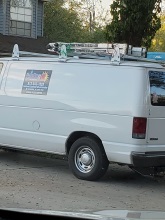 Conversations ongoing for clarification. President will follow up Issue seems to be resolved.Van when parked in driveway, does not have ladders on top or any signage. 601Gay RoadGarbage cans are being left out in plain sightFirst letter will be sentNo response. Second letter will be sent.609Penn NationalMailbox leaning in the streetFirst letter will be sentNo response. Second letter will be sent.615Penn NationalOld fence debris in yardStill some yard debris present. A second letter will be sent. Second letter was not sent last month. Will be sent this month. 630Penn NationalPutting up a vinyl fence without taking down the current wood fence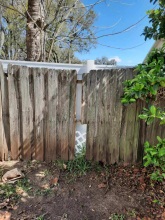 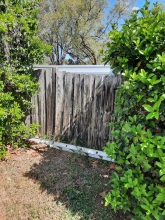 President to contact homeowner who complained and investigate why the old fence was not removed before new fence was put up.  Resolved. 502Sportsman ParkItems stored on front porch.Ongoing. Homeowner is working on house projectsHomeowner is continuing to work on cleaning up items. 605Thistle DriveCorrect place-ment of new fencingResolved until the fence is replaced or moved. 